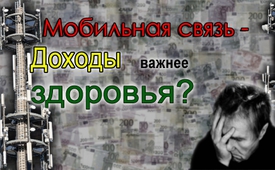 Мобильная связь – доходы важнее здоровья?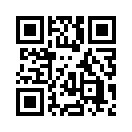 Независимые исследования указывают на повышенный риск возникновения опухолей головного мозга при интенсивном пользовании мобильными телефонами.  При влиянии мобильного излучения у крыс развиваются опухоли в мозгу и на сердце; телята, появляющиеся на свет вблизи вышки мобильной связи, рождаются слепыми и т.д.Независимые исследования указывают на повышенный риск возникновения опухолей головного мозга при интенсивном пользовании мобильными телефонами.  При влиянии мобильного излучения у крыс развиваются опухоли в мозгу и на сердце; телята, появляющиеся на свет вблизи вышки мобильной связи, рождаются слепыми и т.д. Несмотря на результаты этих исследований, мобильная индустрия заявляет, что излучения мобильных телефонов не опасны для здоровья. При этом следует учесть, что мобильная связь является сегодня важным экономическим фактором.  Мировой денежный оборот в сфере производства мобильной связи в 2016 г. прогнозируется в размере 1.240 млрд.  долларов США. Это одна из причин, почему исследование влияния мобильного излучения на здоровье финансируется и управляется в интересах индустрии. Нижеизложенное заставляет задуматься: Несмотря на заявления промышленности, что излучения безопасны для здоровья, страховые компании, например, такие, как Allianz и перестраховочная компания SwissRe отказывают фирмампроизводителям в возмещении издержек по выплатам за нанесение вреда от мобильного излучения. Совершенно ясно, что страховые компании опасаются массовых требований о возмещении вреда, причинённого здоровью, уже в ближайшем будущем. Вывод: исследовательские результаты и смартфоны можно купить, здоровье же – нет!от ch./mol.Источники:www.schweizamsonntag.ch/ressort/nachrichten/bauern_kaempfen_gegen_handy-strahlen

www.aefu.ch/index.php?id=5893

https://de.wikipedia.org/wiki/Mobilfunk

www.kla.tv/8500

www.kla.tv/1019Может быть вас тоже интересует:---Kla.TV – Другие новости ... свободные – независимые – без цензуры ...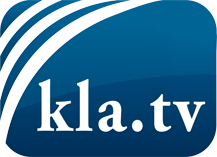 О чем СМИ не должны молчать ...Мало слышанное от народа, для народа...регулярные новости на www.kla.tv/ruОставайтесь с нами!Бесплатную рассылку новостей по электронной почте
Вы можете получить по ссылке www.kla.tv/abo-ruИнструкция по безопасности:Несогласные голоса, к сожалению, все снова подвергаются цензуре и подавлению. До тех пор, пока мы не будем сообщать в соответствии с интересами и идеологией системной прессы, мы всегда должны ожидать, что будут искать предлоги, чтобы заблокировать или навредить Kla.TV.Поэтому объединитесь сегодня в сеть независимо от интернета!
Нажмите здесь: www.kla.tv/vernetzung&lang=ruЛицензия:    Creative Commons License с указанием названия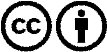 Распространение и переработка желательно с указанием названия! При этом материал не может быть представлен вне контекста. Учреждения, финансируемые за счет государственных средств, не могут пользоваться ими без консультации. Нарушения могут преследоваться по закону.